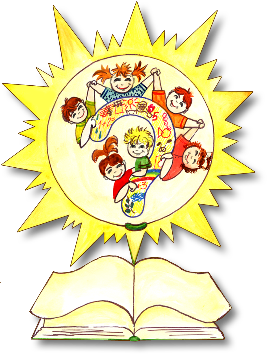 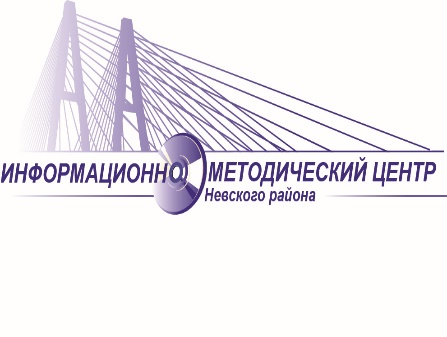 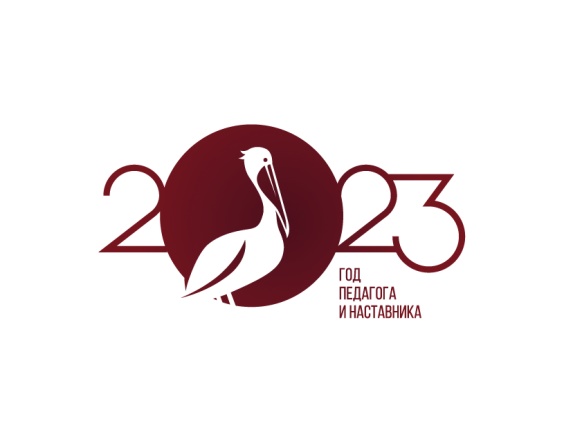                          ГБДОУ130Государственное бюджетное дошкольное образовательное учреждениедетский сад №130 общеразвивающего видас приоритетным осуществлением деятельности по художественно - эстетическому развитию детей Невского района Санкт-ПетербургаСессия с педагогами ДОУ Невского района Санкт-Петербурга в рамках деятельности группы поддержки педагогов «ЗНАНИЕ» на тему: «Взаимодействие педагога с детьми: как завоевать авторитет в детском коллективе» (в рамках реализации проекта «Школа помощи» Программы развития системы образования Невского района Санкт-Петербурга)Дата проведения сессии – 29 ноября 2023 годаВремяХод мероприятия13.10-13.20Регистрация участников сессии.13.20-13.25Приветственное слово Заведующий ГБДОУ №130 Горинова Людмила ИвановнаЗаместитель директора ИМЦ по организационно-методической работе Крипакова Татьяна Юрьевна13.25-.14.30Представление участников. Правила взаимодействия в группе. Активизация участников по теме сессии. Гачевская Н.А., педагог-психолог ГБДОУ №130.Информационная часть: «Из чего складывается авторитет педагога: личностные и профессиональные составляющие». Гачевская Н.А., педагог-психолог ГБДОУ №130.Дискуссионная часть. Обмен опытом. Обсуждение и анализ проблемных ситуаций из опыта участников. Модераторы: Краевая О.В., старший воспитатель ГБДОУ № 98,  Гачевская Н.А., педагог-психолог ГБДОУ №130.Решение ситуаций. Работа в подгруппах. Модератор -  Новосёлова О.Л., педагог-психолог ГБДОУ № 15.Обобщение эффективных стратегий взаимодействия с детьми. Портрет авторитетного педагога. Гачевская Н.А., педагог-психолог ГБДОУ № 130.14.30-14.40Подведение итогов встречи. Рефлексия. 